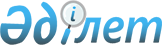 Шығыс Қазақстан облысы Катонқарағай ауданы Алтынбел ауылдық округінің Алтынбел, Майемер, Егінді ауылдарының көшелерін қайта атау туралыШығыс Қазақстан облысы Катонқарағай ауданы Алтынбел ауылдық округі әкімінің 2020 жылғы 24 ақпандағы № 2 шешімі. Шығыс Қазақстан облысының Әділет департаментінде 2020 жылғы 26 ақпанда № 6738 болып тіркелді
      ЗҚАИ-ның ескертпесі.
      Құжаттың мәтінінде түпнұсқаның пунктуациясы мен орфографиясы сақталған.


      Қазақстан Республикасының 2001 жылы 23 қаңтардағы "Қазақстан Республикасындағы жергілікті мемлекеттік басқару және өзін - өзі басқару туралы" Заңының 35 - бабының 2 - тармағына, Қазақстан Республикасының 1993 жылғы 8 желтоқсандағы "Қазақстан Республикасының әкімшілік - аумақтық құрылысы туралы" Заңының 14 - бабы 4) тармақшасына, Алтынбел ауылдық округі халқының пікірін және Шығыс Қазақстан облыстық ономастика комиссиясының 2019 жылғы 11 желтоқсандағы № 03-18/805 қорытындысын ескере отырып, Алтынбел ауылдық округінің әкімі ШЕШІМ ҚАБЫЛДАДЫ:
      1. Шығыс Қазақстан облысы Катонқарағай ауданы Алтынбел ауылдық округі Алтынбел ауылының келесі көшелері қайта аталсын:
      1) "Береговая" көшесі "Бастау" көшесіне;
      2) "Березовая" көшесі "Қайыңды" көшесіне;
      3) "Коммуна" көшесі "Нарын" көшесіне;
      4) "Строительная" көшесі "Теректі" көшесіне.
      2. Шығыс Қазақстан облысы Катонқарағай ауданы Алтынбел ауылдық округінің Майемер ауылының келесі көшесі қайта аталсын:
      1) "Молодежная" көшесі "Бейсенбі Кәрібаев" көшесіне.
      3. Шығыс Қазақстан облысы Катонқарағай ауданы Алтынбел ауылдық округінің Егінді ауылының келесі көшелері қайта аталсын:
      1) "Центральная" көшесі "Василий Спирин" көшесіне;
      2) "Школьная" көшесі "Мектеп" көшесіне;
      3) "Молодежная" көшесі "Жастар" көшесіне.
      4. "Шығыс Қазақстан облысы Катонқарағай ауданы Алтынбел ауылдық округі әкімінің аппараты" мемлекеттік мекемесі Қазақстан Республикасының заңнамалық актілерінде белгіленген тәртіпте:
      1) осы шешімнің аумақтық әділет органында мемлекеттік тіркелуін;
      2) осы шешім мемлекеттік тіркелген күннен бастап күнтізбелік он күн ішінде оның көшірмесін Катонқарағай ауданының аумағында таратылатын мерзімді баспа басылымдарында ресми жариялауға жолданылуын;
      3) ресми жарияланғаннан кейін осы шешімді Катонқарағай ауданының әкімдігінің интернет - ресурсына орналастыруын қамтамасыз етсін.
      5. Осы шешімнің орындалуын бақылауды өзіме қалдырамын.
      6. Осы шешім оның алғаш ресми жарияланған күнінен бастап он күнтізбелік күн өткеннен кейін қолданысқа енгізіледі.
					© 2012. Қазақстан Республикасы Әділет министрлігінің «Қазақстан Республикасының Заңнама және құқықтық ақпарат институты» ШЖҚ РМК
				
      Алтынбел ауылдық округінің әкiмi 

С.  Мусабаев
